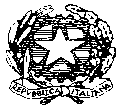 Ministero dell’Istruzione e del MeritoISTITUTO COMPRENSIVO“Don Giovanni Antonioli”Via Nino Bixio. 42 – 25056 Ponte DI Legno (BS)Codice Fiscale: 81005970173 – Codice Univoco UFCDQCTel. 0364/91006 – Fax 0364/91114AUTORIZZAZIONE CUMULATIVA ANNUALEAgli insegnanti della classe ________ sez. ___________  Scuola infanzia/primaria/secondaria Plesso di _________________Il/la sottoscritta/o  _______________________ genitore dell’alunno/a ___________________________ frequentante la classe ________ sez. _____ della scuola infanzia/primaria/secondaria del plesso di ______________autorizzail/la propria figlia/o a partecipare alle uscite dalla scuola per visite di studio nell’ambito del territorio comunale, effettuate nell’anno scolastico 2019/20 a cura della scuola dichiaro inoltre di aver sottoscritto il contratto assicurativo.Data__________________		Firma dei genitori o del Legale rappresentante     _______________________								                   _______________________www.icpontedilegno.edu.itwww.icpontedilegno.edu.ite-mail:bsic802001@istruzione.ite-mail:bsic802001@istruzione.ite-mail:bsic802001@istruzione.itP.E.C.:bsic802001@pec.istruzione.itCircolare n.°010010del11/09/201911/09/2019Indirizzata a:Indirizzata a:Indirizzata a:Ai genitori degli alunni dell’I.C. “Don G. Antonili di Ponte di LegnoAi genitori degli alunni dell’I.C. “Don G. Antonili di Ponte di LegnoAi genitori degli alunni dell’I.C. “Don G. Antonili di Ponte di LegnoAll’albo on-lineAll’albo on-lineAll’albo on-lineAttiAttiAtti